Liste des eleves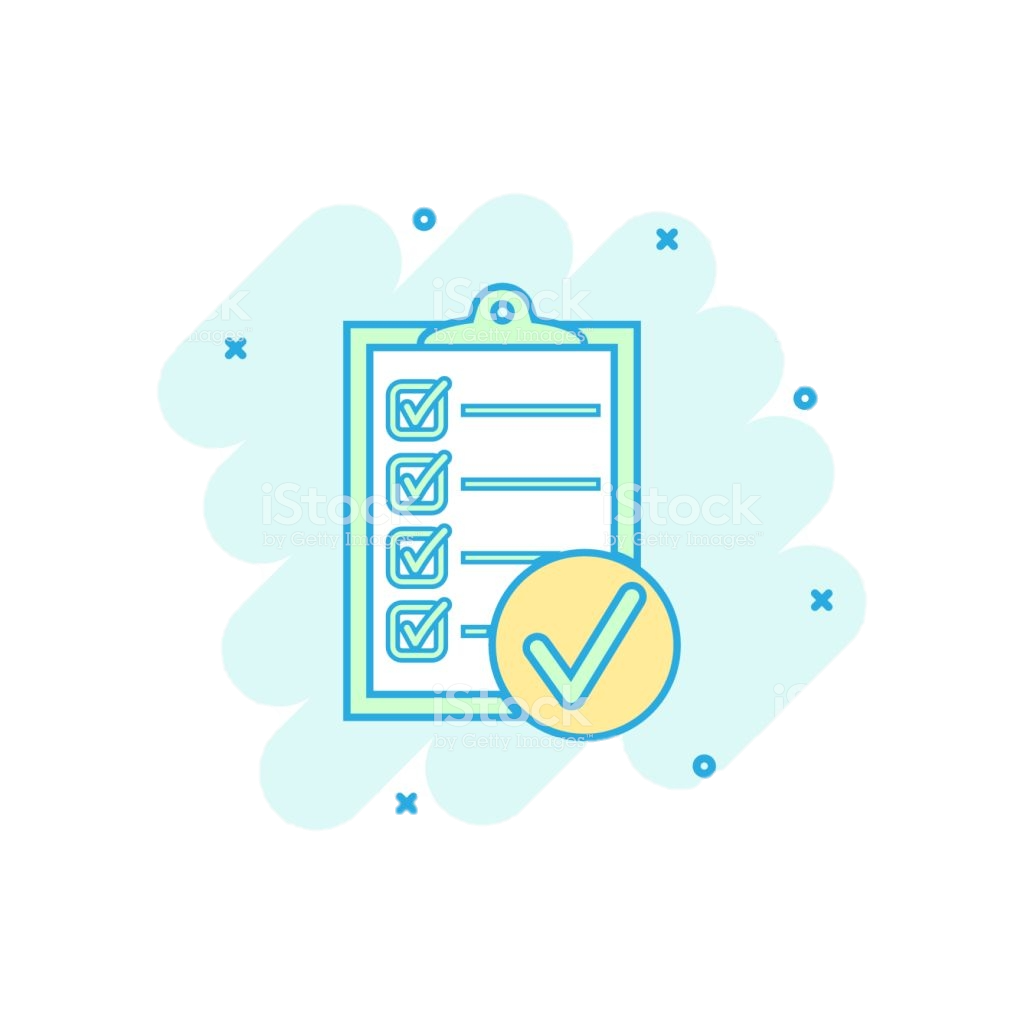 